Bản mô tả công việc Video EditorTHÔNG TIN TUYỂN DỤNG NHANHChức vụ:Nhân viên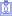 Kinh nghiệm:Không yêu cầu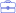 Hình thức làm việc:Toàn thời gian cố định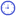 Yêu cầu bằng cấp:Không yêu cầu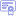 Yêu cầu giới tính:Không yêu cầu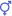 Ngành nghề: Quan hệ đối ngoại Thiết kế - Mỹ thuật Báo chí-Truyền hình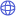 Mô tả công việc1.1. Trách nhiệm công việc chính dành cần thực hiện + Chủ động cho việc lên kế hoạch và đưa ra ý tưởng về sản xuất video cũng như xuất bản về thành phẩm. + Tiếp nhận kịch bản sau khi được xét duyệt để có thể tiến hành việc dựng phim, video theo kịch bản đó. + Thực hiện việc đưa và đề xuất cho các ý tưởng để có thể triển khai các kênh video trên mạng online. + Chịu trách nhiệm cho việc sản xuất cũng như tham gia trực tiếp chỉnh sửa nội dung cho các kênh của công ty từ Facebook, Youtube, website công ty,...+ Tham gia và có trách nhiệm đảm bảo tốt về các nhiệm vụ truyền thông, chiến dịch quảng cáo tiếp thị sản phẩm của công ty.+ Phát triển mở rộng hơn về ý tưởng cũng như việc triển khai về các ý tưởng cho các chiến lược về marketing của công ty cả về các kênh offline hay online. Từ đó có thể gia tăng về số lượng người tiếp cận về công ty cùng các sản phẩm cung cấp.+ Đảm nhận việc quay video, quay clip cũng như hoàn tất và xử lý các vấn đề liên quan tới video và hình ảnh quay được đó. + Tham gia việc triển khai các kế hoạch để đảm bảo về thời gian chất lượng của công việc. + Chịu trách nhiệm cho việc lập về các báo cáo định kỳ để có thể cấp trên có thể nắm bắt được về toàn bộ công việc đã triển khai. + Hơn nữa bạn cũng cần chịu trách nhiệm thực hiện các công việc khác gắn liền với chuyên môn khi được yêu cầu. 1.2. Đảm nhận báo cáo công việc cho từng vị trí* Đảm bảo báo cáo cho trưởng phòng biên tập+ Báo cáo về kịch bản, ý tưởng thực hiện sản xuất về các video đã được phân công ra sao theo thời hạn quy định.+ Báo cáo về công việc đảm nhận theo định kỳ hàng tháng. + Báo có về các vấn đề, sự cố xảy ra lớn cần tới việc xin chỉ đạo của cấp trên để xác thực và thực thi. * Đảm bảo báo cáo cho ban lãnh đạoĐối với ban lãnh đạo việc báo cáo sẽ cần đảm bảo khi có yêu cầu đề ra cấp thiết hoặc định kỳ rà soát để nắm bắt được công việc. Do đó việc hoàn thành công việc và nắm chắc cho bản thân về các kế hoạch trước đó là vô cùng cần thiết. 1.3. Chịu trách nhiệm kết nối thông tin Kết nối thông tin hay chính là việc mà bạn cần đảm nhận liên kết hợp tác với các bộ phận khác là vô cùng quan trọng. Vì điều này sẽ giúp tiến độ công việc được thực hiện nhanh hơn đảm bảo tốt về kết quả đạt được luôn là cao nhất. Về vị trí Video Editor này bạn sẽ cần có sự phối hợp nhiều nhất đó chính là phòng marketing để có thể thực hiện xây dựng, lên các ý tưởng tạo ra chiến lược phát triển đối với công ty. Yêu cầu công việc- Ít nhất 1 năm kinh nghiệm về lĩnh vực liên quan (đạo diễn, quay phim hoặc biên tập clip).
- Kiến thức tốt về nhiếp ảnh, hiệu ứng hình ảnh và âm thanh.
- Sử dụng thành thạo các công cụ chỉnh sửa video và âm thanh cơ bản: Adobe Premier, Audition và After Effect.
- Biết sử dụng tương đối tốt các ứng dụng đồ họa và chỉnh sửa ảnh cơ bản: Adobe Illustrator và Photoshop.
- Có kỹ năng kết hợp các cảnh phim lại với nhau theo trình tự, logic hoặc kết hợp với các đoạn phim có sẵn.
- Có kiến thức và kỹ năng giao tiếpQuyền lợi được hưởng- Đóng bảo hiểm đầy đủ theo quy định của Nhà nước
- Thường xuyên được tập huấn nâng cao chuyên môn
- Để gắn với hiện tại theo thị trường chung thì mức lương dành cho một Video Editor có mức trung bình trên 10 triệu/ tháng. Còn đối với các ứng viên mới tham gia làm việc cần trau dồi nhiều kinh nghiệm hơn cho bản thân thì con số này có mức giao động trong khoảng 7 - 10 triệu/ tháng làm việc. - Tiếp xúc với môi trường làm việc chuyên nghiệp có sự trẻ trung và năng động hơn, các đồng nghiệp luôn có sự hỗ trợ thân thiện tạo nên hiệu quả cho sản phẩm. 